INDICAÇÃO Nº 361/2019Sugere ao Poder Executivo Municipal que proceda a roçagem e limpeza em área publica localizada na Rua Irlanda defronte o nº 610 no Jd. Europa. (Fotos anexas).Excelentíssimo Senhor Prefeito Municipal, Nos termos do Art. 108 do Regimento Interno desta Casa de Leis, dirijo-me a Vossa Excelência para sugerir ao setor competente que proceda a roçagem e limpeza em área publica localizada na Rua Irlanda defronte o nº 610 no Jd. Europa.Justificativa:Fomos procurados por munícipes solicitando essa providencia, pois segundo eles a referida área está com muito mato, sujeira e entulhos favorecendo a proliferação de animais peçonhentos, causando transtornos e insegurança.Plenário “Dr. Tancredo Neves”, em 25 de Janeiro de 2019.José Luís Fornasari                                                  “Joi Fornasari”                                                    - Vereador -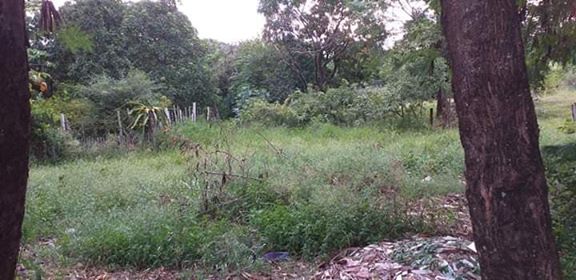 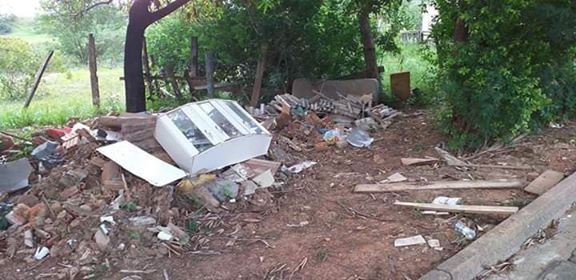 Sugere ao Poder Executivo Municipal que proceda a roçagem e limpeza em área publica localizada na Rua Irlanda defronte o nº 610 no Jd. Europa.